Feldforschung: Werbung im AlltagAufgabe: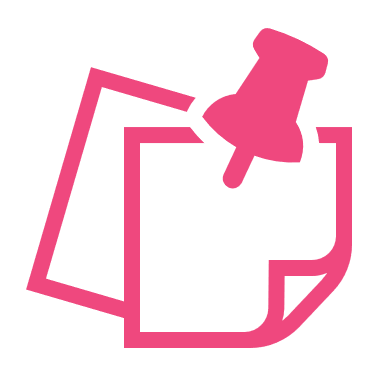 Deine Aufgabe ist es, für einen Tag als Feldforscher deines Alltages unterwegs zu sein.Lies dir zu Beginn die Vorlage „Was ist Werbung?“ durch. In ihr wird kurz erklärt, was Werbung ist und welche verschiedenen Werbeformen es gibt. Markiere alle im Text genannten Werbeformen mit Unterstreichung.Fotografiere all die Werbung, der du im Laufe eines Tages begegnest. Das können Plakate auf dem Weg zur Schule oder an der Haltestelle sein, Werbung auf deinem Handy, Anzeigen in der Zeitung, Prospekte im Briefkasten oder auf dem Wohnzimmertisch, Werbung im Fernsehen, Anzeigen in Internet-Suchmaschinen, Werbung in sozialen Netzwerken wie Instagram, Snapchat, YouTube und vieles mehr.Du kannst die Fotos mit deinem Smartphone machen oder mit einem digitalen Fotoapparat. Kontrolliere die Fotos noch einmal und achte darauf, dass du von einer entdeckten Werbung immer nur ein Foto hast. Achtung:Achte außerdem darauf, dass du die gemachten Fotos in der Schule zeigen kannst und dass sie kopiert werden können, um sie mit den Fotos der anderen Schülerinnen und Schüler zusammenstellen zu können. Du kannst zum Beispiel die Bilddateien von deinem Handy mit einem Smartphonekabel auf einen Computer übertragen und von dort auf einen USB-Stick kopieren. Oder du kannst sie per Email von Deinem Smartphone versenden. Stimme dich bereits vor Durchführung der Aufgabe mit deiner Lehrkraft ab, wie du die Datenübertragung vornimmst.Verwende die gemachten Fotos nur im Rahmen dieser Unterrichtseinheit. Veröffentliche sie nicht im Internet, da fotografierte Markensymbole oder Werbebilder dem Urheberrecht unterliegen. Laut diesem Recht dürfen Werke wie Markensymbole oder Werbemotive nur mit Zustimmung des Rechteinhabers (z.B. Unternehmen, denen die Marke gehört) veröffentlicht werden. Hierzu gehören auch Markensymbole oder Werbebilder, die abfotografiert wurden.